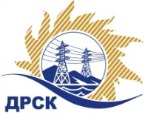 Акционерное Общество«Дальневосточная распределительная сетевая компания»ПРОТОКОЛ № 141/УТПиР-РЗакупочной комиссии по аукциону в электронной форме (участниками которого могут быть только субъекты малого и среднего предпринимательства) на право заключения договора Реконструкция ВЛ-0,4 кВ г. Белогорск лот № 11203-ТПИР-ТПИР ОБСЛ-2020-ДРСККОЛИЧЕСТВО ПОДАННЫХ ЗАЯВОК НА УЧАСТИЕ В ЗАКУПКЕ: 4 (четыре) заявки.КОЛИЧЕСТВО ОТКЛОНЕННЫХ ЗАЯВОК: 1 (одна) заявка.ВОПРОСЫ, ВЫНОСИМЫЕ НА РАССМОТРЕНИЕ ЗАКУПОЧНОЙ КОМИССИИ: О рассмотрении результатов оценки первых частей заявок.Об отклонении заявки Участника № 266907О признании заявок соответствующими условиям Документации о закупке по результатам рассмотрения первых частей заявок.ВОПРОС № 1.  О рассмотрении результатов оценки первых частей заявокРЕШИЛИ:Признать объем полученной информации достаточным для принятия решения.Принять к рассмотрению первые части заявок следующих участников:ВОПРОС №2. Об отклонении заявки Участника № 266907 РЕШИЛИ:Отклонить заявку Участника № 266907 от дальнейшего рассмотрения на основании п.4.9.5. «а» Документации о закупке, как несоответствующую следующим требованиям:ВОПРОС № 3. О признании заявок соответствующими условиям Документации о закупке по результатам рассмотрения первых частей заявокРЕШИЛИ:Признать первые части заявок следующих Участников: 264613, 266622, 266891 удовлетворяющими по существу условиям Документации о закупке и принять их к дальнейшему рассмотрению.Коврижкина Е.Ю.Тел. 397208г. Благовещенск«29» ноября 2019№п/пИдентификационный номер УчастникаДата и время регистрации заявки26461312.11.2019 04:5026662213.11.2019 17:1826689114.11.2019 07:5426690714.11.2019 08:21№ п/пИдентификационный номер УчастникаДата и время регистрации заявки126461312.11.2019 04:50226662213.11.2019 17:18326689114.11.2019 07:54426690714.11.2019 08:21№ п/пОснования для отклонения1Наименование объекта, указанного в календарном графике выполнения работ, не соответствует объекту закупки, что не соответствует требованиям п. 4.5.1.4 Документации о закупке: «В первую часть заявки должны входить документы, содержащие исключительно описание предлагаемой к поставке продукции, которая является предметом настоящей закупки (без указания сведений об Участнике и/или о его ценовом предложении)»Ответ на дополнительный запрос Участником не представленСекретарь Закупочной комиссии  1 уровня АО «ДРСК»____________________М.Г. Елисеева